Начальника                      
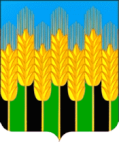 АДМИНИСТРАЦИЯНОВОДМИТРИЕВСКОГО СЕЛЬСКОГО ПОСЕЛЕНИЯ СЕВЕРСКОГО РАЙОНАПОСТАНОВЛЕНИЕстаница Новодмитриевскаяот 01.03.2024                                                                                                           № 27О внесении изменений в постановление администрации Новодмитриевского сельского поселения Северского района «Об утверждении муниципальной программы «Молодёжь Северского района на 2024-2026 годы в Новодмитриевском сельском поселении» №217 от 21.12.2023годаВ соответствии со ст. 179 Бюджетного кодекса Российской Федерации, с постановлением администрации Новодмитриевского сельского поселения Северского района от 12 ноября 2014 года № 243 «Об утверждении Порядка принятия решения о разработке, формировании, реализации муниципальных программ Новодмитриевского сельского поселения Северского района,
 п о с т а н о в л я ю:              1. Внести изменения в приложение к постановлению администрации Новодмитриевского сельского поселения Северского района «Об утверждении муниципальной программы «Молодёжь Северского района на 2024-2026 годы в Новодмитриевском сельском поселении» №217 от 21.12.2023года, приложение изложить в новой редакции.         2. Общему отделу администрации Новодмитриевского сельского поселения (Лай С.А) обнародовать настоящее постановление на официальном сайте в сети интернет.	3. Контроль за выполнением настоящего постановления возложить на заместителя главы администрации Маленкову Н.Ю.	4.   Постановление вступает в силу со дня его обнародования.Глава Новодмитриевского сельскогопоселения Северского района					                    И.А. ГоловинПриложение к постановлениюадминистрации Новодмитриевского сельского поселения Северского районаот 01.03.2024г. № 27Муниципальная Программа«Молодёжь Северского района на 2024-2026 годы в Новодмитриевском сельском поселении»ПАСПОРТМуниципальной Программы «Молодёжь Северского района на 2024-2026 годы в Новодмитриевском сельском поселении» Проблема и обоснование необходимости ее решенияГосударственная молодежная политика является системой государственных приоритетов и мер, направленных на создание условий и возможностей для успешной социализации и эффективной самореализации молодежи, для развития ее потенциала в интересах России и Кубани и, следовательно, на социально-экономическое и культурное развитие страны, обеспечение ее конкурентоспособности и укрепление национальной безопасности. Государственная молодежная политика формируется и реализуется органами государственной власти и местного самоуправления при участии молодежных и детских общественных объединений, неправительственных организаций и иных, юридических и физических лиц и ориентирована преимущественно на граждан Российской Федерации в возрасте от 14 до 30 лет, в том числе на молодых людей, оказавшихся в трудной жизненной ситуации, а также на молодые семьи.От позиции молодежи в общественно-политической жизни, ее уверенности в завтрашнем дне и активности будет зависеть темп продвижения России и Кубани по пути демократических преобразований. Именно молодые люди должны быть готовы к противостоянию политическим манипуляциям и экстремистским призывам. Опыт реализации молодежной политики показывает, что эффективным направлением работы с молодежью является вовлечение ее в деятельность общественных организаций, объединений, а так же клубов по месту жительства. С целью профилактики наркомании, табакокурения и алкоголизма в подростково-молодежной среде, пропаганды здорового образа жизни, в рамках реализации Программы планируется проведение различного рода мероприятий. Цели, задачи, сроки и этапы реализации программыГлавной целью программы является создание благоприятных экономических, социальных, организационно-правовых условий для воспитания, обучения и развития молодых граждан.Для достижения основной цели программы необходимо решение следующих задач: создание  условий для гражданского становления, патриотического               воспитания и физического  развития молодежи;решение социально-экономических  проблем молодежи;осуществление социальной адаптации и защиты молодежи;решение вопросов профессионального обучения и  обеспечения занятости молодежи;творческое и интеллектуальное развитие молодежи;взаимодействие с молодежными общественными объединениями;правовая защита и социальная поддержка молодых граждан.Сроки реализации программы – 2024-2026 годы.Перечень мероприятий программы на годОбоснование ресурсного обеспеченияФинансирование Программы осуществляется за счет средств местного бюджета. Планируемый объем финансирования на 2024-2026 годы составляет 872,1 тыс. рублей.Оценка социально-экономической эффективности программыСоздание необходимых правовых, социально-экономических условий для физического, психологического, нравственного, социального, эмоционального, познавательного и культурного развития детей, в том числе, находящихся в трудной жизненной ситуации. Вовлечение молодежи в социальную практику и информирование о потенциальных возможностях ее развития; развитие сознательной активности молодежи; интеграция молодых людей, оказавшихся в трудной жизненной ситуации, в жизнь общества.Критерии выполнения программыВ итоге реализации Программы ожидается:повышение уровня гражданского и патриотического воспитания молодых граждан;улучшение здоровья молодого поколения, снижение смертности среди молодежи, темпов распространения наркомании и алкоголизма в молодежной среде, роста безработицы среди молодежи;развитие социальной инфраструктуры для молодежи;рост общественно-политической и деловой активности молодежи;снижение темпов роста безнадзорности среди детей и подростковМеханизмы реализации программыОрганизацию, координацию деятельности исполнителей, уточнение ежегодных объемов финансирования и контроль за реализацией Программы осуществляет администрацией Новодмитриевского сельского поселения в рамках своей компетенции. Для реализации Программы в качестве исполнителей могут привлекаться организации, образующие социальную инфраструктуру для молодежи, молодежные, детские общественные объединения, иные негосударственные организации.Целевые показатели программы              В итоге реализации Программы ожидается:- повышение уровня гражданского и патриотического воспитания молодых граждан;- улучшение здоровья молодого поколения;- рост общественно-политической и деловой активности молодежи.Критериями оценки эффективности полноты выполнения Программы являются:Ведущий специалист финансового отдела  	                              И.В.БакаловаМуниципальная Программа«Молодёжь Северского района на 2024-2026 годы в Новодмитриевском сельском поселении»ПАСПОРТМуниципальной Программы «Молодёжь Северского района на 2024-2026 годы в Новодмитриевском сельском поселении» Проблема и обоснование необходимости ее решенияГосударственная молодежная политика является системой государственных приоритетов и мер, направленных на создание условий и возможностей для успешной социализации и эффективной самореализации молодежи, для развития ее потенциала в интересах России и Кубани и, следовательно, на социально-экономическое и культурное развитие страны, обеспечение ее конкурентоспособности и укрепление национальной безопасности. Государственная молодежная политика формируется и реализуется органами государственной власти и местного самоуправления при участии молодежных и детских общественных объединений, неправительственных организаций и иных, юридических и физических лиц и ориентирована преимущественно на граждан Российской Федерации в возрасте от 14 до 30 лет, в том числе на молодых людей, оказавшихся в трудной жизненной ситуации, а также на молодые семьи.От позиции молодежи в общественно-политической жизни, ее уверенности в завтрашнем дне и активности будет зависеть темп продвижения России и Кубани по пути демократических преобразований. Именно молодые люди должны быть готовы к противостоянию политическим манипуляциям и экстремистским призывам. Опыт реализации молодежной политики показывает, что эффективным направлением работы с молодежью является вовлечение ее в деятельность общественных организаций, объединений, а так же клубов по месту жительства. С целью профилактики наркомании, табакокурения и алкоголизма в подростково-молодежной среде, пропаганды здорового образа жизни, в рамках реализации Программы планируется проведение различного рода мероприятий. Цели, задачи, сроки и этапы реализации программыГлавной целью программы является создание благоприятных экономических, социальных, организационно-правовых условий для воспитания, обучения и развития молодых граждан.Для достижения основной цели программы необходимо решение следующих задач: создание  условий для гражданского становления, патриотического               воспитания и физического  развития молодежи;решение социально-экономических  проблем молодежи;осуществление социальной адаптации и защиты молодежи;решение вопросов профессионального обучения и  обеспечения занятости молодежи;творческое и интеллектуальное развитие молодежи;взаимодействие с молодежными общественными объединениями;правовая защита и социальная поддержка молодых граждан.Сроки реализации программы – 2024-2026 годы.Перечень мероприятий программы на годОбоснование ресурсного обеспеченияФинансирование Программы осуществляется за счет средств местного бюджета. Планируемый объем финансирования на 2024-2026 годы составляет 872,1 тыс. рублей.Оценка социально-экономической эффективности программыСоздание необходимых правовых, социально-экономических условий для физического, психологического, нравственного, социального, эмоционального, познавательного и культурного развития детей, в том числе, находящихся в трудной жизненной ситуации. Вовлечение молодежи в социальную практику и информирование о потенциальных возможностях ее развития; развитие сознательной активности молодежи; интеграция молодых людей, оказавшихся в трудной жизненной ситуации, в жизнь общества.Критерии выполнения программыВ итоге реализации Программы ожидается:повышение уровня гражданского и патриотического воспитания молодых граждан;улучшение здоровья молодого поколения, снижение смертности среди молодежи, темпов распространения наркомании и алкоголизма в молодежной среде, роста безработицы среди молодежи;развитие социальной инфраструктуры для молодежи;рост общественно-политической и деловой активности молодежи;снижение темпов роста безнадзорности среди детей и подростковМеханизмы реализации программыОрганизацию, координацию деятельности исполнителей, уточнение ежегодных объемов финансирования и контроль за реализацией Программы осуществляет администрацией Новодмитриевского сельского поселения в рамках своей компетенции. Для реализации Программы в качестве исполнителей могут привлекаться организации, образующие социальную инфраструктуру для молодежи, молодежные, детские общественные объединения, иные негосударственные организации.Целевые показатели программы              В итоге реализации Программы ожидается:- повышение уровня гражданского и патриотического воспитания молодых граждан;- улучшение здоровья молодого поколения;- рост общественно-политической и деловой активности молодежи.Критериями оценки эффективности полноты выполнения Программы являются:Ведущий специалист финансового отдела  	                              И.В.Бакалова